ANNÉE UNIVERSITAIRE 2018-2019MASTER Biologie-Santé : RECHERCHE en BIOMEDECINE (parcours)Date : 							Signature :  Le Directeur des ÉtudesSignature de l’étudiant :													Docteur Gilles PRÉVOST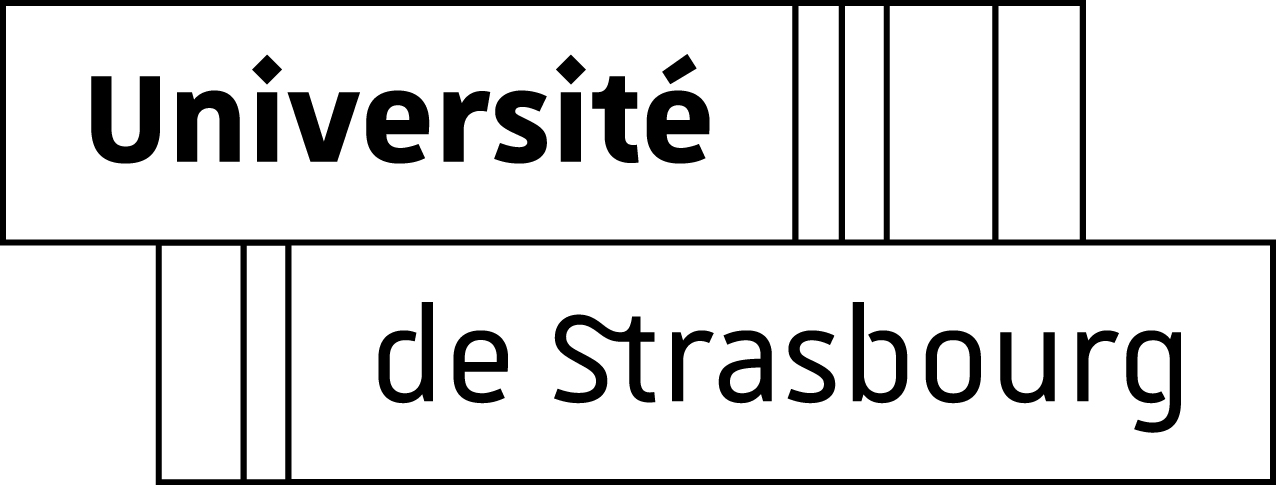 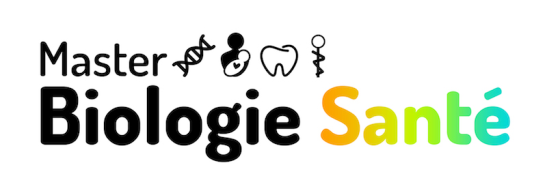 Nom :Nom :Nom :Nom :Epouse :Epouse :Epouse :Prénom :Prénom :Prénom :Prénom :N° Etudiant UDS :  N° Etudiant UDS :  N° Etudiant UDS :  Double Cursus :  DFGSM 2 + Ecole INSERM   Odontologie    Année :PharmacieAnnée : PharmacieAnnée :  Sage-femmeAnnée :  DFGSM 2 ®  (Ex P2 Redoublant)       DFGSM3 (Ex D1)        DFASM1   (Ex D2)         DFASM2  (Ex D3)           DFASM3 DFGSM 2 ®  (Ex P2 Redoublant)       DFGSM3 (Ex D1)        DFASM1   (Ex D2)         DFASM2  (Ex D3)           DFASM3 DFGSM 2 ®  (Ex P2 Redoublant)       DFGSM3 (Ex D1)        DFASM1   (Ex D2)         DFASM2  (Ex D3)           DFASM3 DFGSM 2 ®  (Ex P2 Redoublant)       DFGSM3 (Ex D1)        DFASM1   (Ex D2)         DFASM2  (Ex D3)           DFASM3 DFGSM 2 ®  (Ex P2 Redoublant)       DFGSM3 (Ex D1)        DFASM1   (Ex D2)         DFASM2  (Ex D3)           DFASM3 DFGSM 2 ®  (Ex P2 Redoublant)       DFGSM3 (Ex D1)        DFASM1   (Ex D2)         DFASM2  (Ex D3)           DFASM3 DFGSM 2 ®  (Ex P2 Redoublant)       DFGSM3 (Ex D1)        DFASM1   (Ex D2)         DFASM2  (Ex D3)           DFASM33ème cycle D.E.S. : (à préciser année + intitulé)3ème cycle D.E.S. : (à préciser année + intitulé)3ème cycle D.E.S. : (à préciser année + intitulé)3ème cycle D.E.S. : (à préciser année + intitulé)3ème cycle D.E.S. : (à préciser année + intitulé)3ème cycle D.E.S. : (à préciser année + intitulé)3ème cycle D.E.S. : (à préciser année + intitulé)Sciences :  Licence	                                    Autre :Sciences :  Licence	                                    Autre :Sciences :  Licence	                                    Autre :Sciences :  Licence	                                    Autre :Sciences :  Licence	                                    Autre :Sciences :  Licence	                                    Autre :Sciences :  Licence	                                    Autre :Equivalence (s) accordées :UE Obligatoires : 24 ects UE Obligatoires : 24 ects ECTSSciences30 ects S1Santé24 ects (S1+S2)MD11GUBIBioInformatiqueTD3CC+CTOBLIGATOIRESSi places dispos, présence obligMD11GUTMTechniques Biologie Moléculaire et Cellulaire en PhysiopathologieCIetTD4+2CT+OralOBLIGATOIRESPrésence obligOrganisation, contrôle, expression du génome humainCI+TD3CTOBLIGATOIRESPrésence obligatoireImmunologieCM6CTOBLIGATOIRESPrésence > 75%MD1CGU02Initiation à la démarche scientifique en Physiopathologie ITP3PosterOBLIGATOIRESChoix implique 4 sem. stageMD11GU01Anglais CRL MEDECINE3OralOBLIGATOIRESNONUE Obligatoire à choix (2 parmi 7)UE Obligatoire à choix (2 parmi 7)ECTSSciencesSantéMD1CGU41Physiologie Humaine IntégréeCI3CTOPres obligMD1CGU42Initiation aux essais cliniquesCM3OOuiHistologie AppliquéeCI+TD3CC+CTONONMD1CGU44MED09NCGNeuropathologie Clinique, Génétique & Moléculaire(Fac Sciences de )CM3CCOOuiMD1CGU45TRANSPLANTATION ICM3CTOOuiBiostatistiques ICI+TD3CCOOuiBiomorphogénèse I et IICM-CI-Trav Pers3+3CTOOuiTOTAL ECTSSemestre 1